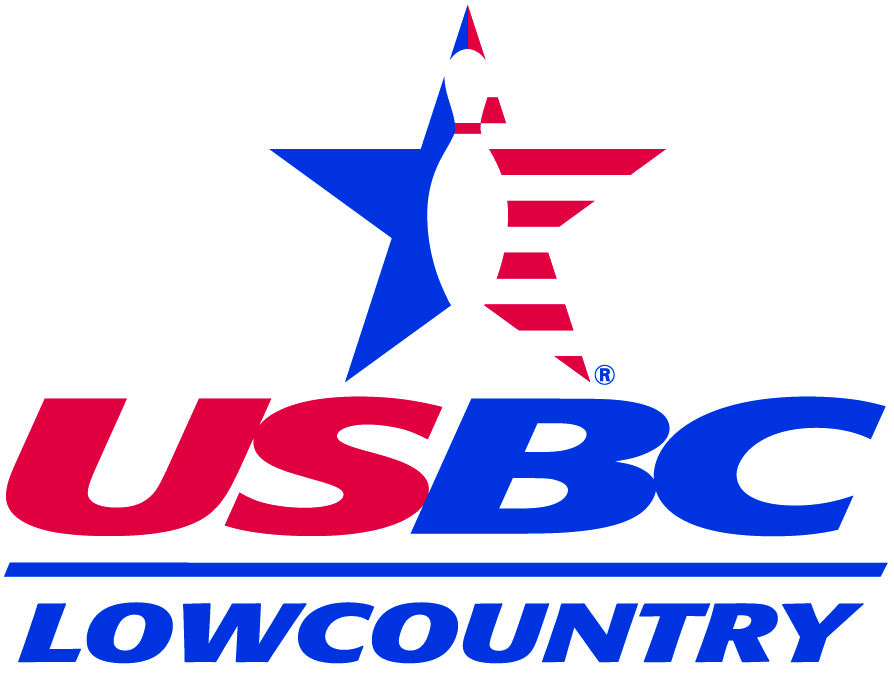 SCHOLARSHIPINFORMATION & APPLICATION2023LOWCOUNTRY USBC ASSOCIATIONCriteria for Awarding Scholarship Funds1.  The Lowcountry USBC Association may award up to two (2) scholarships per year.  2.  The Committee shall annually set the amount of each scholarship with the approval of the Lowcountry USBC Board of Directors.  3.  The scholarship is only for one (1) year.  Only post secondary students (after high school) are eligible, regardless of age.   4.  The scholarship is for direct expenses at any accredited university, college or vocational school in the United States.  Funds will be issued through the Lowcountry USBC and paid directly to the school in the name of the recipient.5.  In the event the recipient is awarded other scholarships sufficient for all direct expenses, he/she is to advise the Lowcountry USBC Association Committee.  The Committee will consider other payment arrangements however, all funds must be used to support post secondary educational pursuits.  6.  The recipient must have been a member of the USBC Association, in good standing for two (2) years and a member of The Lowcountry USBC for the previous one (1) year.  The Lowcountry USBC Association manager must certify membership.7. All Scholarship Fund Applications must be submitted by February 1, 2023.   Incomplete applications or those postmarked after February 1st will not be considered.8. The scholarship(s) will be awarded each year during the Lowcountry USBC Annual Awards Banquet.  Recipients must accept in person.        All Scholarship Fund Applications Must Include:1.  A completed application.2.  A minimum of two (2) letters of recommendation. 3.  An official high school or college transcript.4.  Lowcountry membership certification. 5.  A typed written essay (approximately 500 words) on “What I would Like to Accomplish with My Future Education”. Please discuss your educational and career objectives and why you have chosen them. Include how bowling has influenced your life, academic and personal goals.  NAME__________________________________________________________________USBC BOWLER ID # _____________________________________________________DATE OF BIRTH_________________________________________________________SOCIAL SECURITY NUMBER_____________________________________________

PERMANENT ADDRESS__________________________________________________HOME PHONE______________________ WORK/CELL PHONE_________________

CITY_____________________________STATE_____________ZIP________________

HIGH SCHOOL__________________________________________________________

ADDRESS_______________________________________CITY___________________STATE_____________________________ZIP_________________________________

DATE OF HIGH SCHOOL GRADUATION___________________________________HIGH SCHOOL GPA_____________________________________________________

UNIVERSITY, COLLEGE OR VOCATIONAL SCHOOL YOU PLAN TO ATTEND OR ARE PRESENTLY ATTENDING
________________________________________________________________________ADDRESS_______________________________________CITY___________________STATE________________ZIP___________
MAJOR OR CURRICULUM________________________________________________COLLEGE GPA__________________________________________________________PLEASE ANSWER THE FOLLOWING QUESTIONS ON A SEPARATE SHEET OF PAPER.

1.  List your activities, awards, and honors (school, religious, civic, and other scholarships, etc.).2.  List and discuss your work history (include supervisor's name and address, duties and accomplishments).
3.  List references (include addresses and phone numbers) who will be submitting letters of recommendation on your behalf. (Do not use family members or relatives). 
4.  Proof of eligibility (Lowcountry USBC Association manager's certification).

Incomplete applications and those postmarked after February 1, 2023 WILL NOT be considered.

I hereby certify that the information given is true and correct.


Signature______________________________________Date______________________


Mail Application To:  LOWCOUNTRY USBC ASSOCIATION			       SCHOLARSHIP COMMITTEE			       396 Broad River Dr.			       Beaufort, SC  29906APPLICATION FOR THE LOWCOUNTRY USBC ASSOCIATION SCHOLARSHIP
